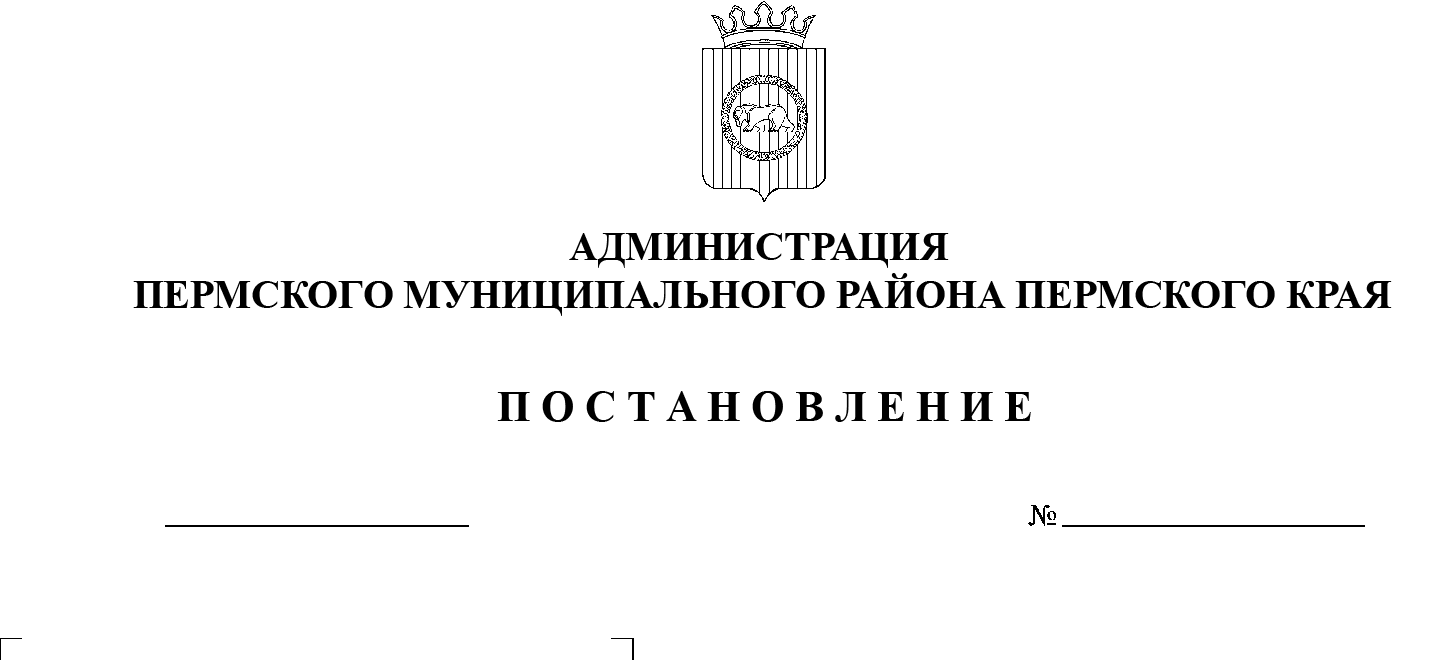 В соответствии с частью 13 статьи 46 Градостроительного кодекса Российской Федерации, пунктом 26 части 1 статьи 16, со статьей 28 Федерального закона от 06 октября 2003 г. № 131-ФЗ «Об общих принципах организации местного самоуправления в Российской Федерации», с частью 4 статьи 4 Закона Пермского края от 29 апреля 2022 г. № 75-ПК «Об образовании нового муниципального образования Пермский муниципальный округ Пермского края», пунктом 6 части 2 статьи 47 Устава муниципального образования «Пермский муниципальный район», распоряжением управления архитектуры и градостроительства администрации Пермского муниципального района от 05 марта 2020 г. № 28 «О разработке проекта планировки и проекта межевания части территории Хохловского сельского поселения Пермского муниципального района Пермского края, с целью размещения линейного объекта – автомобильная дорога Мысы – Гора», протоколом общественных обсуждений по проекту планировки и проекту межевания части территории Хохловского сельского поселения Пермского муниципального района Пермского края с целью размещения линейного объекта – автомобильная дорога Мысы – Гора, от 17 октября 2022 г., заключением о результатах общественных обсуждений по проекту планировки и проекту межевания части территории Хохловского сельского поселения Пермского муниципального района Пермского края с целью размещения линейного объекта – автомобильная дорога Мысы – Гора, от 18 октября 2022 г.администрация Пермского муниципального района ПОСТАНОВЛЯЕТ:1. Утвердить проект планировки части территории Хохловского сельского поселения Пермского муниципального района Пермского края с целью размещения линейного объекта – автомобильная дорога Мысы – Гора, с шифром МК-36/22-2022-ППТ, согласно приложению 1 к настоящему постановлению.2. Утвердить проект межевания части территории Хохловского сельского поселения Пермского муниципального района Пермского края с целью размещения линейного объекта – автомобильная дорога Мысы – Гора, с   шифром МК-36/22-2022-ПМТ, согласно приложению 2 к настоящему постановлению.3. Управлению архитектуры и градостроительства администрации Пермского муниципального района в течение 7 дней со дня принятия настоящего постановления направить проект планировки и проект межевания территории главе Хохловского сельского поселения.4. Настоящее постановление опубликовать в бюллетене муниципального образования «Пермский муниципальный округ» и разместить на официальном сайте Пермского муниципального округа в информационно-телекоммуникационной сети Интернет (www.permraion.ru).  5. Настоящее постановление вступает в силу со дня его официального опубликования.6. Проект планировки и проект межевания территории разместить на официальном сайте Пермского муниципального округа в информационно-телекоммуникационной сети Интернет (www.permraion.ru).  7. Контроль за исполнением настоящего постановления возложить на начальника управления архитектуры и градостроительства администрации Пермского муниципального района, главного архитектора. Глава муниципального района                                                               В.Ю. ЦветовПриложение 1к постановлению администрации Пермского муниципального районаот 23.11.2022 № СЭД-2022-299-01-01-05.С-689ПРОЕКТ планировки части территории Хохловского сельского поселения Пермского муниципального района Пермского края с целью размещения линейного объекта – автомобильная дорога Мысы – ГораШИФР МК-36/22-2022-ППТСостав проекта планировки территорииРаздел I. Графическая часть.Чертеж красных линий.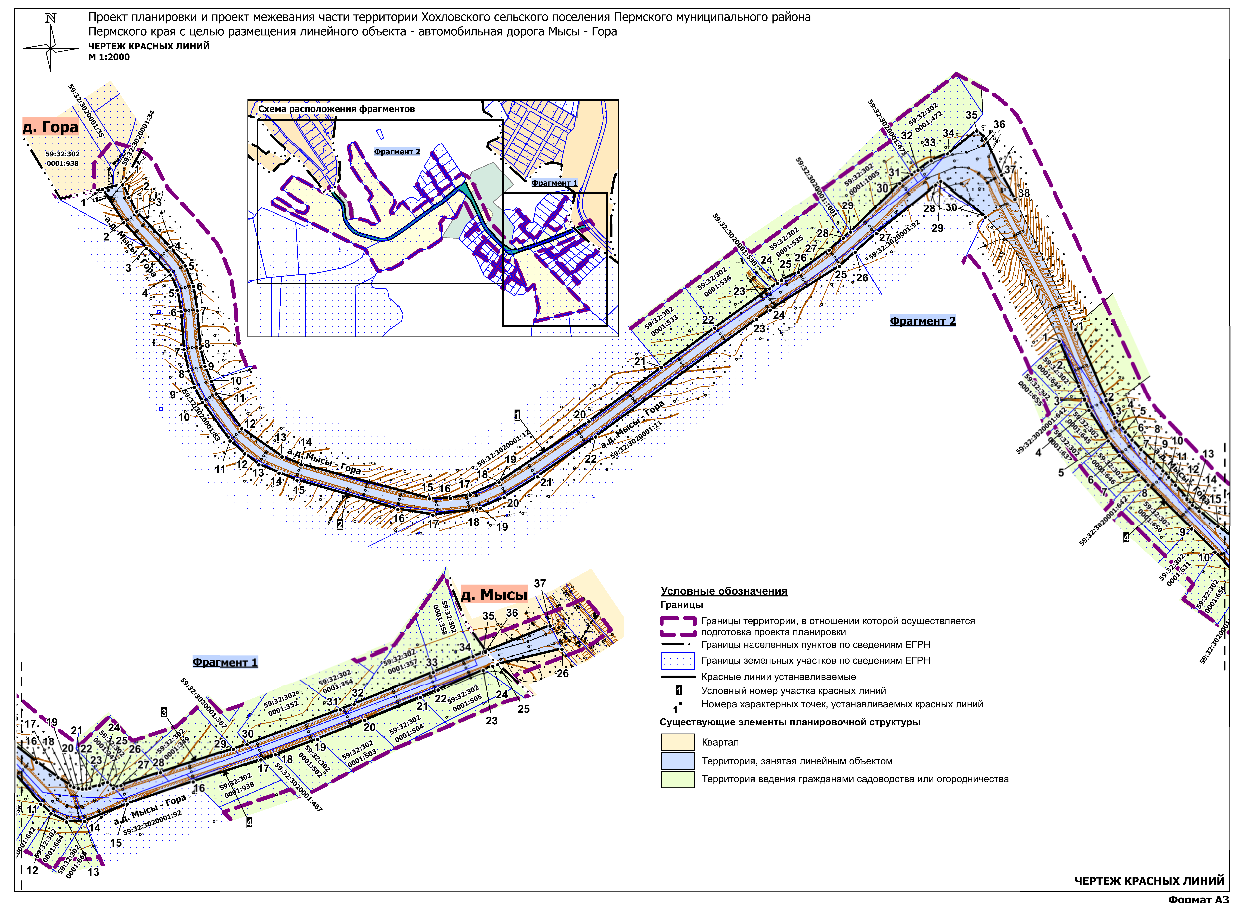 Приложение к чертежу «Чертеж красных линий»Каталог координат характерных точек1 участка красных линийСистема координат МСК-59Каталог координат характерных точек2 участка красных линийСистема координат МСК-59Каталог координат характерных точек3 участка красных линийСистема координат МСК-59Каталог координат характерных точек4 участка красных линийСистема координат МСК-59Чертеж границ зоны планируемого размещения линейного объекта.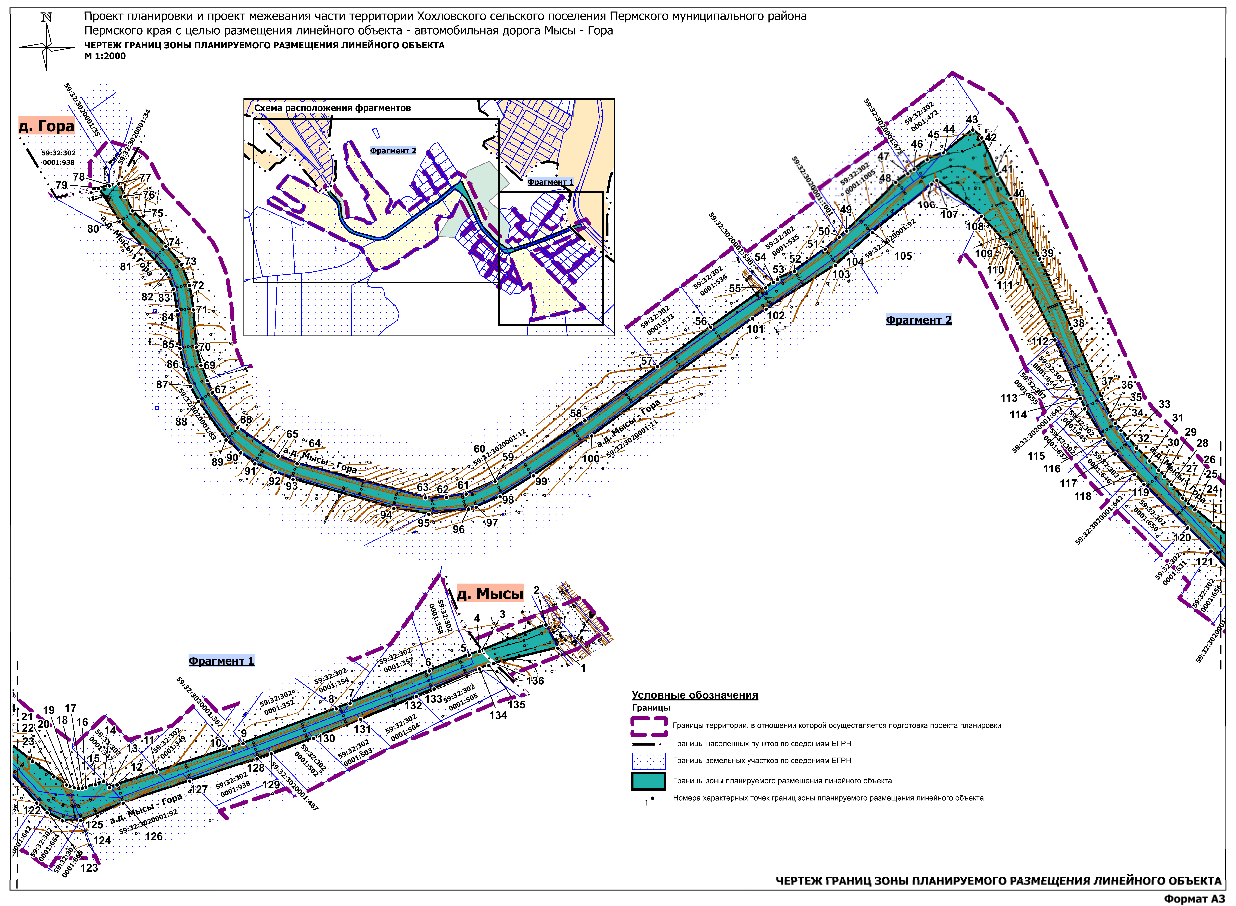 Раздел II. Положение о размещении линейных объектов.Наименование, основные характеристики и назначение планируемого для размещения линейного объекта, а также линейных объектов, подлежащих реконструкции в связи с изменением их местоположения.Проектом планировки территории предусмотрено размещение линейного объекта - автомобильная дорога общего пользования местного значения Пермского муниципального района V технической категории Мысы - Гора.Трасса автомобильной дороги разделена на 2 части, расположенные:- в границах д. Мысы;- вне границ населенных пунктов.Параметры автомобильной дороги, расположенной в границах населенных пунктов приняты в соответствии с таблицами 11.3, 11.4 СНИП 2.07.01-89* Градостроительство, утвержденные приказом Министерства строительства и жилищно-коммунального хозяйства Российской Федерации от 30 декабря 2016 г. № 1034/пр «Об утверждении СП 42.1333.30 «СНИП 2.07.01-89* Градостроительство». Планировка и застройка городских и сельских поселений» в связи с тем, что в границах населенных пунктов параметры автомобильной дороги имеют другой состав конструктивных элементов для обеспечения безопасности движения пешеходов.Параметры автомобильной дороги, расположенной вне границ населенных пунктов, приняты в соответствии с таблицей 5.1 СНИП 2.05.02-85* Автомобильные дороги, утвержденные приказом Министерства строительства и жилищно-коммунального хозяйства Российской Федерации от 09 февраля 2021 г. № 53/пр «Об утверждении СП 34.13330.2021 «СНИП 2.05.02-85* Автомобильные дороги».В связи с размещением линейного объекта автомобильная дорога Мысы - Гора необходимо установление границ зоны с особыми условиями использования территории – придорожной полосы автомобильной дороги. Согласно постановлению администрации Пермского муниципального района от 27 ноября 2018 № 605 «Об установлении придорожных полос автомобильных дорог общего пользования местного значения Пермского муниципального района» ширина придорожной полосы автомобильной дороги Мысы - Гора составляет 25 м от полосы отвода автомобильной дороги, согласно статье 3 Федерального закона от 08 ноября 2007 № 257-ФЗ «Об автомобильных дорогах и о дорожной деятельности в Российской Федерации и о внесении изменений в отдельные законодательные акты Российской Федерации» (далее - Федеральный закон от 08 ноября 2007 № 257-ФЗ), на территориях, расположенных вне границах населенных пунктов, в соответствии с частью 1 статьи 26 Федерального закона от 08 ноября 2007 № 257-ФЗ.Параметры линейного объекта - автомобильная Мысы - Гора на всём её протяжении:Таблица 1Параметры части автомобильной дороги, расположенной в границах д. Мысы:Таблица 2Параметры линейного объекта части автомобильной дороги, расположенной вне границ населенных пунктов:Таблица 3Линейные объекты, подлежащие реконструкции в связи с изменением их местоположения в границах проектирования отсутствуют.Перечень субъектов Российской Федерации, перечень муниципальных районов, городских округов в составе субъектов Российской Федерации, перечень поселений, населенных пунктов, внутригородских территорий городов федерального значения, на территориях которых установлена зона планируемого размещения линейных объектов.Зона планируемого размещения линейного объекта автомобильная дорога местного значения V технической категории Мысы - Гора расположена на территории Пермского муниципального округа Пермского края. Зона планируемого размещения линейного объекта проходит по территории д. Мысы.Перечень координат характерных точек границ зон планируемого размещения линейных объектов.Таблица 4Перечень координат характерных точек границ зон планируемого размещения линейных объектов, подлежащих реконструкции в связи с изменением их местоположения.В границах зоны планируемого размещения линейного объекта отсутствуют линейные объекты, подлежащие реконструкции в связи с изменением их местоположения.Предельные параметры разрешенного строительства, реконструкции объектов капитального строительства, входящих в состав линейных объектов в границах зон их планируемого размещения.В соответствии с пунктом 3 части 4 статьи 36 Градостроительного кодекса Российской Федерации действие градостроительных регламентов не распространяется на земельные участки, предназначенные для размещения линейных объектов и (или) занятые линейными объектами. Таким образом, определение предельных параметров застройки территории осуществляется в отношении объектов капитального строительства, входящих в состав линейных объектов. В границах проектирования отсутствуют объекты капитального строительства, входящие в состав линейных объектов, для которых требуется определение предельных параметров разрешенного строительства.Информация о необходимости осуществления мероприятий по защите сохраняемых объектов капитального строительства, существующих и строящихся на момент подготовки проекта планировки территории, а также объектов капитального строительства, планируемых к строительству в соответствии с ранее утвержденной документацией по планировке территории, от возможного негативного воздействия в связи с размещением линейного объекта.Мероприятия по защите сохраняемых объектов капитального строительства, существующих и строящихся на момент подготовки проекта планировки территории в зоне планируемого размещения линейного объекта автомобильная дорога Мысы - Гора не предусматриваются в связи с тем, что в настоящее время данный объект не предусмотрен к реконструкции.При возможной реконструкции линейного объекта, необходимо согласовать мероприятия с собственниками инженерных коммуникаций.Информация о необходимости осуществления мероприятий по сохранению объектов культурного наследия от возможного негативного воздействия в связи с размещением линейных объектов.Объекты культурного наследия в границах зоны планируемого размещения линейного объекта отсутствуют.Информация о необходимости осуществления мероприятий по охране окружающей среды.Для предотвращения негативных изменений и снижения неблагоприятного воздействия линейных объектов на окружающую природную среду и сохранения сложившейся экологической ситуации необходимо:- рационально использовать природные объекты, соблюдать нормы и правила природоохранного законодательства;- строго соблюдать технологию работ при реконструкции;- не допускать нарушения прав других землепользователей, а также нанесения вреда здоровью людей, окружающей природной среде;- не допускать ухудшения качества среды обитания объектов животного и растительного мира, а также нанесения ущерба хозяйственным и иным объектам;- содержать в исправном состоянии хозяйственные сооружения и технические устройства;- вести оперативный контроль экологического состояния территории;- информировать в установленном порядке соответствующие органы государственной власти об аварийных и других чрезвычайных ситуациях, влияющих на состояние природной среды.При проведении работ по реконструкции необходимо предусматривать следующие мероприятия:- комплектация парка техники с силовыми установками, обеспечивающими минимальные удельные выбросы загрязняющих веществ в атмосферу, своевременное проведение профилактических осмотров и планово-предупредительного ремонта автостроительной техники и автотранспорта;- осуществление запуска и прогрева двигателей транспортных средств и строительных машин по утвержденному графику с обязательной диагностикой выхлопа загрязняющих веществ; - организация контроля за неисправностью топливных систем двигателей внутреннего сгорания и диагностирования их на допустимую степень выброса загрязняющих веществ в атмосферу;- проведение технического обслуживания контроля за выбросами загрязняющих веществ от строительной техники и автотранспорта, немедленная регулировка двигателей;- устройство подъездных путей с учетом требований по предотвращению повреждения древесно-кустарниковой растительности, максимально используя элементы существующей транспортной инфраструктуры территории;- соблюдение твердых границ отвода земель во временное и постоянное пользование в соответствие с нормами, технологически необходимыми размерами;- соблюдение правил выполнения сварочных работ и работ с пылящими строительными материалами и грунтами;- запрещение сжигания автопокрышек, резинотехнических изделий, изоляции кабелей и пластиковых изделий, мусора;- соблюдение правил противопожарной безопасности;- образуемые отходы должны организовано собираться и транспортироваться специализированным предприятием, имеющим лицензию по обращению с отходами, по договору на полигон твердо бытовых отходов; - запрещение сжигания и закапывания отходов в грунт; - своевременное заключение договоров на вывоз, утилизацию и размещения отходов.При условии соблюдения санитарно-гигиенических норм загрязнение окружающей среды будет маловероятно.Основные меры при дальнейшей эксплуатации объекта должны быть направлены на обеспечение соблюдения требований технологических регламентов, что позволит обеспечить экологическую безопасность природной среды и населения.Информация о необходимости осуществления мероприятий по защите территории от чрезвычайных ситуаций природного и техногенного характера, в том числе по обеспечению пожарной безопасности и гражданской обороне.Мероприятия по защите территории от чрезвычайных ситуаций (далее – ЧС) природного и техногенного характера, проведения мероприятий по гражданской обороне (далее – ГО) и обеспечению пожарной безопасности:- вопросы инженерно-технических мероприятий ГО и ЧС по обеспечению устойчивой междугородной связи по кабельным и радиорелейным линиям, а также телефонной связи должны разрабатываться специализированными проектными организациями и ведомствами Министерства связи Российской Федерации. - оповещение и информирование населения по сигналам ГО осуществляется на основании решения начальника гражданской обороны области, оперативной дежурной сменой органа управления ГО и ЧС одновременно по автоматизированной системе централизованного оповещения с помощью дистанционно управляемых электросирен (предупредительный сигнал «Внимание всем»), а также с использованием действующих сетей проводного вещания, радиовещания и телевидения независимо от ведомственной принадлежности и формы собственности, в соответствии с требованиями постановления Правительства РФ от 01 марта 1993 г. № 177 «Об утверждении Положения о порядке использования действующих радиовещательных и телевизионных станций для оповещения и информирования населения РФ в чрезвычайных ситуациях мирного и военного времени». Для привлечения внимания населения перед передачей речевой информации проводится включение электросирен и других сигнальных средств, что означает подачу предупредительного сигнала «Внимание всем».- по этому сигналу население и обслуживающий персонал объектов (организаций) обязаны включить абонентские устройства проводного вещания, радиоприемники и телевизионные приемники для прослушивания экстренного сообщения.В соответствии с постановлением Правительства Российской Федерации от 16 августа 2016 г. № 804дсп «Об утверждении Правил отнесения организаций к категориям по ГО в зависимости от роли в экономике государства или влияния на безопасность населения», линейный объект является некатегорированным по ГО объектом.Согласно приказа Минстроя России от 12 ноября 2014 г. № 705/пр «Об утверждении свода правил «Инженерно-технические мероприятия по гражданской обороне» Пермский край не попадает в зону светомаскировки, соответственно и линейный объект не находится в зоне обязательного проведения мероприятий по светомаскировке.Территория, в границах которой расположен линейный объект, является территорией общего пользования, на которой отсутствуют промышленные предприятия. Территория не сейсмоопасная, карсты и провалы отсутствуют. В соответствии с требованиями постановления Государственного комитета СССР по управлению качеством продукции и стандартам от 14 июня 1991 г. № 875 «Пожарная безопасность. Общие требования» (ГОСТ 12.1.004-91) пожарная безопасность проектируемых объектов обеспечивается: системой предотвращения пожара, системой противопожарной защиты, организационно - техническими мероприятиями.Приложение 2к постановлению администрации Пермского муниципального районаот 23.11.2022 № СЭД-2022-299-01-01-05.С-689ПРОЕКТ межевания части территории Хохловского сельского поселения Пермского муниципального района Пермского края с целью размещения линейного объекта – автомобильная дорога Мысы – ГораШИФР МК-36/22-2022-ПМТСостав проектаРаздел I. Графическая часть.Чертеж межевания территории 1 этап.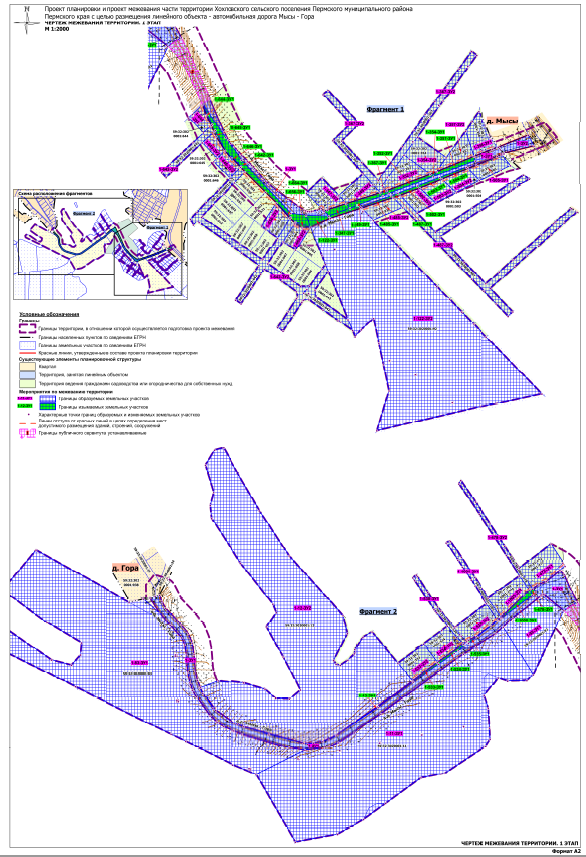 Чертеж межевания территории 2 этап.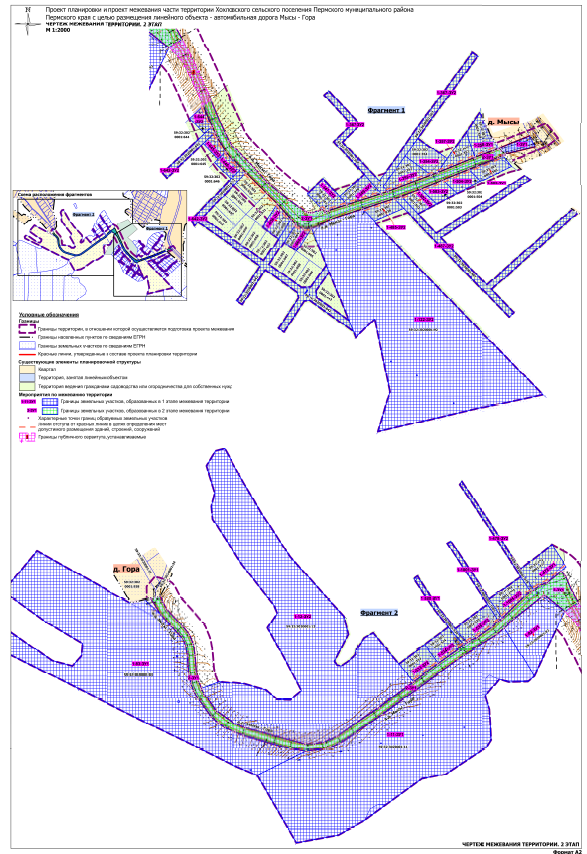 Раздел II. Текстовая часть.Перечень и сведения о площади образуемых и изменяемых земельных участков, способы их образования. Виды разрешенного использования образуемых земельных участков.  Таблица 1Целевое назначение лесов, вид (виды) разрешенного использования лесного участка, количественные и качественные характеристики лесного участка, сведения о нахождении лесного участка в границах особо защитных участков лесов.Таблица 2.1. Сведения о целевом назначении и категориях защитных лесов.Таблица 2.2. Виды разрешенного использования лесов на лесном участке.Таблица 2.3. Количественные и качественные характеристики лесного участка.Таблица 2.4. Сведения о наличии на лесном участке особо защитных участков лесов, особо охраняемых природных территорий, зон с особыми условиями использования территорий.Перечень кадастровых номеров существующих земельных участков, на которых линейный объект может быть размещен на условиях сервитута, публичного сервитута.Проектом межевания предусмотрено образование части земельного участка с кадастровым номером 59:07:0000000:24 с обременением его публичным сервитутом.Перечень координат характерных точек образуемых земельных участков.1-ЗУ1Система координат МСК 591-ЗУ2Система координат МСК 591-1005-ЗУ1Система координат МСК 591-1005-ЗУ2Система координат МСК 591-1001-ЗУ1Система координат МСК 591-664-ЗУ1Система координат МСК 591-664-ЗУ2Система координат МСК 591-656-ЗУ1Система координат МСК 591-656-ЗУ2Система координат МСК 591-646-ЗУ1Система координат МСК 591-646-ЗУ2Система координат МСК 591-645-ЗУ1Система координат МСК 591-645-ЗУ2Система координат МСК 591-644-ЗУ1Система координат МСК 591-644-ЗУ2Система координат МСК 591-642-ЗУ1Система координат МСК 591-642-ЗУ2Система координат МСК 591-535-ЗУ1Система координат МСК 591-535-ЗУ2Система координат МСК 591-534-ЗУ1Система координат МСК 591-534-ЗУ2Система координат МСК 591-533-ЗУ1Система координат МСК 591-533-ЗУ2Система координат МСК 591-530-ЗУ1Система координат МСК 591-505-ЗУ1Система координат МСК 591-504-ЗУ1Система координат МСК 591-504-ЗУ2Система координат МСК 591-503-ЗУ1Система координат МСК 591-503-ЗУ2Система координат МСК 591-502-ЗУ1Система координат МСК 591-502-ЗУ2Система координат МСК 591-487-ЗУ1Система координат МСК 591-487-ЗУ2Система координат МСК 591-485-ЗУ1Система координат МСК 591-485-ЗУ2Система координат МСК 591-478-ЗУ1Система координат МСК 591-478-ЗУ2Система координат МСК 591-472-ЗУ1Система координат МСК 591-367-ЗУ1Система координат МСК 591-367-ЗУ2Система координат МСК 591-358-ЗУ1Система координат МСК 591-357-ЗУ1Система координат МСК 591-357-ЗУ2Система координат МСК 591-354-ЗУ1Система координат МСК 591-354-ЗУ2Система координат МСК 591-352-ЗУ1Система координат МСК 591-352-ЗУ2Система координат МСК 591-349-ЗУ1Система координат МСК 591-349-ЗУ2Система координат МСК 591-347-ЗУ1Система координат МСК 591-347-ЗУ2Система координат МСК 591-122-ЗУ1Система координат МСК 591-122-ЗУ2Система координат МСК 591-92-ЗУ1Система координат МСК 591-83-ЗУ1Система координат МСК 591-12-ЗУ1Система координат МСК 591-12-ЗУ2Система координат МСК 591-11-ЗУ1Система координат МСК 592-ЗУ1Система координат МСК 59Каталог координат устанавливаемого публичного сервитута.Система координат МСК 59Сведения о границах территории, применительно к которой осуществляется подготовка проекта межевания.Система координат МСК 59Вид разрешенного использования образуемых земельных участков, предназначенных для размещения линейных объектов и объектов капитального строительства, проектируемых в составе линейного объекта, а также существующих земельных участков, занятых линейными объектами и объектами капитального строительства, входящими в состав линейных объектов, в соответствии с проектом планировки территории.Виды разрешенного использования образуемых земельных участков, предназначенных для размещения линейного объекта указаны в таблице 1.Размещение объектов капитального строительства в составе линейного объекта проектом межевания территории не предусмотрено.Существующие земельные участки, занятые линейными объектами и объектами капитального строительства, входящими в состав линейных объектов, в соответствии с проектом планировки территории отсутствуют№ п/п НаименованиеМасштабМасштаб1244Основная частьОсновная частьОсновная частьРаздел I Проект планировки территории. Графическая частьПроект планировки территории. Графическая частьРаздел I Чертеж красных линий1:20001:2000Раздел I Чертеж границ зоны планируемого размещения линейного объекта1:20001:2000Раздел IIПоложение о размещении линейного объекта--Обозначение характерных точек Координаты, мКоординаты, мОбозначение характерных точек ХУ1231543746.132232409.272543737.822232413.273543728.552232418.194543705.472232440.005543693.412232449.886543679.972232455.297543664.252232457.858543640.062232459.709543628.072232462.7410543618.152232466.8211543610.242232470.0612543587.502232486.5013543569.272232512.8314543564.192232525.2515543542.052232608.7216543542.282232622.2317543544.522232635.1318543552.682232653.9719543552.692232653.9720543592.092232712.3821543627.222232759.5022543653.022232794.1223543678.542232829.8724543682.062232834.7925543684.042232837.5726543689.232232848.3827543703.692232868.4828543711.502232877.7529543715.462232882.4630543746.872232914.6131543752.542232922.5132543755.472232926.5833543761.612232935.1234543766.162232945.7535543781.182232964.4736543776.032232970.3237543752.232232980.4638543737.092232989.04Обозначение характерных точек Координаты, мКоординаты, мОбозначение характерных точек ХУ1231543743.032232396.162543721.442232409.983543704.892232424.824543687.482232440.415543677.732232444.846543663.672232447.227543639.052232449.158543625.132232452.079543614.522232455.8710543604.632232461.0711543579.632232479.0712543571.292232488.6513543564.152232497.7614543558.712232510.9315543553.952232522.6116543535.142232588.1117543531.382232610.9118543534.782232636.7919543535.862232641.6220543542.832232657.2021543556.352232678.8922543582.242232716.7523543658.532232821.2324543664.642232830.1725543693.112232875.2426543702.212232885.4227543714.492232899.1428543745.742232938.1029543748.212232941.3530543725.112232970.00Обозначение характерных точек Координаты, мКоординаты, мОбозначение характерных точек ХУ1231543652.272233028.502543606.182233048.463543595.222233053.924543590.402233057.065543585.712233060.806543580.602233065.217543574.312233070.938543565.982233079.219543559.962233085.2110543555.742233089.1011543550.562233093.4412543541.852233100.9513543538.272233104.4314543534.242233108.8815543524.032233121.2016543512.982233135.4417543503.142233149.2718543497.872233157.4719543496.842233159.7420543496.012233162.6221543495.652233165.3422543495.792233167.8323543496.262233170.0424543498.002233176.2925543500.052233181.6526543496.062233185.4827543497.942233190.3428543506.372233216.2029543521.742233263.3730543524.662233272.3131543547.372233332.8832543550.932233341.8933543572.032233393.4034543582.302233419.4235543584.672233426.1336543585.162233427.5037543601.932233469.31Обозначение характерных точек Координаты, мКоординаты, мОбозначение характерных точек ХУ1231543644.652233017.822543615.392233030.523543606.612233034.324543599.912233037.235543579.992233049.816543570.512233056.947543557.272233069.538543550.802233075.679543522.492233104.1710543507.442233119.3111543486.102233138.2312543479.802233144.8513543474.492233154.8214543474.682233166.7115543486.082233194.3516543500.352233237.5917543514.812233281.3818543518.162233290.7819543528.162233318.2620543540.482233348.8621543555.422233384.9122543560.232233396.5223543573.402233426.0224543575.622233432.1025543576.782233435.2726543586.732233477.03№ПараметрХарактеристика1Наименование автомобильной дорогиМысы - Гора2Идентификационный номер автомобильной дороги57-246-ОП-МР-57Н-0313Значениеместное4КатегорияV5Протяженность1,464 км6Начальная точка0+000 кмПримыкание к автомобильной дороге общего пользования регионального значения – Пермь-Ильинский-Хохловка (уч. Скобелевка-Хохловка)7Конечная точка1+464 км.8Населенные пункты, по территории которых проходит автомобильная дорога с указанием километража (пикетажа) начальной и конечной точки д. Мысыначальная точка ¬ 0+000 кмконечная точка ¬ 0+024 км9Характер движениядвустороннее10Расчетная скорость движения60 км/ч в населенном пункте;90 км/ч вне границ населенного пункта11Пропускная способность200-1000 авт/сут№ПараметрХарактеристика1Категорияосновная улица (V)2Количество полос движения23Ширина полосы движения*3 м4Ширина проезжей части6 м5Наличие обочинпо обеим сторонам проезжей части6Ширина обочины1,2 м7Наличие тротуара-8Ширина пешеходной части-9Тип дорожной одеждыпереходный10Покрытиещебень11Ширина полосы отводане менее 10,5 м12Ширина придорожной полосыне устанавливается13Наличие линий движения общественного транспорта-14Наличие существующих остановочных пунктов общественного пассажирского транспорта-15Наличие проектируемых остановочных пунктов общественного пассажирского транспорта-№ПараметрХарактеристика1КатегорияV2Количество полос движения23Ширина полосы движения*3,0 м4Ширина проезжей части6 м5Наличие обочинпо обеим сторонам от проезжей части6Ширина обочины1,2 м7Наличие тротуара-8Ширина пешеходной части-9Тип дорожной одеждыпереходный10Покрытиещебень11Ширина полосы отводане менее 12 м12Ширина придорожной полосы25 мОбозначение характерных точекКоординаты, мКоординаты, мОбозначение характерных точекХУ1231543586.732233477.032543601.932233469.313543585.162233427.504543584.672233426.135543582.302233419.426543572.032233393.407543550.932233341.898543547.372233332.889543524.662233272.3110543521.742233263.3711543506.372233216.2012543497.942233190.3413543496.062233185.4814543500.052233181.6515543498.002233176.2916543496.262233170.0417543495.792233167.8318543495.652233165.3419543496.012233162.6220543496.842233159.7421543497.872233157.4722543503.142233149.2723543512.992233135.4124543524.032233121.2025543534.242233108.8826543538.272233104.4327543541.852233100.9528543550.562233093.4429543555.742233089.1030543559.962233085.2131543565.982233079.2132543574.312233070.9333543580.602233065.2134543585.712233060.8035543590.402233057.0636543595.222233053.9237543606.182233048.4638543652.272233028.5039543697.242233007.7740543737.092232989.0441543752.232232980.4642543776.032232970.3243543781.182232964.4744543766.162232945.7545543761.612232935.1246543755.472232926.5847543752.542232922.5148543746.872232914.6149543715.462232882.4650543711.502232877.7551543703.692232868.4852543689.232232848.3853543684.042232837.5754543682.062232834.7955543678.542232829.8756543653.022232794.1257543627.222232759.5058543592.092232712.3859543552.692232653.9760543552.682232653.9761543544.522232635.1362543542.282232622.2363543542.052232608.7264543564.192232525.2565543569.272232512.8366543587.502232486.5067543610.242232470.0668543618.152232466.8269543628.072232462.7470543640.062232459.7071543664.252232457.8572543679.972232455.2973543693.412232449.8874543705.472232440.0075543728.552232418.1976543737.822232413.2777543746.132232409.2778543744.732232403.3379543743.032232396.1680543721.442232409.9881543704.892232424.8282543687.482232440.4183543677.732232444.8484543663.672232447.2285543639.052232449.1586543625.132232452.0787543614.522232455.8788543604.632232461.0789543579.632232479.0790543571.292232488.6591543564.152232497.7692543558.712232510.9393543553.952232522.6194543535.142232588.1195543531.382232610.9196543534.782232636.7997543535.862232641.6298543542.832232657.2099543556.352232678.89100543582.242232716.75101543658.532232821.23102543664.642232830.17103543693.112232875.24104543702.212232885.42105543714.492232899.14106543745.742232938.10107543748.212232941.35108543725.112232970.00109543707.022232986.48110543701.822232989.95111543694.482232993.69112543644.652233017.82113543615.392233030.52114543606.612233034.32115543599.912233037.23116543579.992233049.81117543570.512233056.94118543557.272233069.53119543550.802233075.67120543522.492233104.17121543507.442233119.31122543486.102233138.23123543479.802233144.85124543474.492233154.82125543474.682233166.71126543486.082233194.35127543500.352233237.59128543514.812233281.38129543518.162233290.78130543528.162233318.26131543540.482233348.86132543555.422233384.91133543560.232233396.52134543573.402233426.02135543575.622233432.10136543576.782233435.271543586.732233477.03Основная частьОсновная частьРаздел IЧертежи межевания территории 1 этапРаздел IЧертежи межевания территории 2 этапРаздел IIПроект межевания территории. Текстовая часть№ на чертежеЭтап межеванияКадастровый номер земельного участка, из которого образуются земельные участкиВид разрешенного использования земельного участкаКатегория земельПлощадь земельного участка по проекту, кв. мСпособ образованияСведения об отнесении (не отнесении) образуемого земельного участка к территории общего пользования (ТОП)Необходимость изъятия для муниципальных нужд1234567891-12-ЗУ1159:32:3020001:12автомобильный транспорт (7.2.1)земли промышленности, энергетики, транспорта, связи, радиовещания, телевидения, информатики, земли для обеспечения космической деятельности, земли обороны, безопасности и земли иного специального назначения246раздел земельного участка с к.н. 59:32:3020001:12отнесен к ТОПтребуется изъятие1-12-ЗУ2159:32:3020001:12вид разрешенного использования проектом межевания территории не устанавливаетсяземли сельскохозяйственного назначения41754раздел земельного участка с к.н. 59:32:3020001:12--1-533-ЗУ1159:32:3020001:533автомобильный транспорт (7.2.1)земли промышленности, энергетики, транспорта, связи, радиовещания, телевидения, информатики, земли для обеспечения космической деятельности, земли обороны, безопасности и земли иного специального назначения99раздел земельного участка с к.н. 59:32:3020001:533отнесен к ТОПтребуется изъятие1-533-ЗУ2159:32:3020001:533вид разрешенного использования проектом межевания территории не устанавливаетсяземли сельскохозяйственного назначения1406--1-534-ЗУ1159:32:3020001:534автомобильный транспорт (7.2.1)земли промышленности, энергетики, транспорта, связи, радиовещания, телевидения, информатики, земли для обеспечения космической деятельности, земли обороны, безопасности и земли иного специального назначения143раздел земельного участка с к.н. 59:32:3020001:534отнесен к ТОПтребуется изъятие1-534-ЗУ2159:32:3020001:534вид разрешенного использования проектом межевания территории не устанавливаетсяземли сельскохозяйственного назначения1373--1-535-ЗУ1159:32:3020001:535автомобильный транспорт (7.2.1)земли промышленности, энергетики, транспорта, связи, радиовещания, телевидения, информатики, земли для обеспечения космической деятельности, земли обороны, безопасности и земли иного специального назначения60раздел земельного участка с к.н. 59:32:3020001:535отнесен к ТОПтребуется изъятие1-535-ЗУ2159:32:3020001:535вид разрешенного использования проектом межевания территории не устанавливаетсяземли сельскохозяйственного назначения1511--1-1005-ЗУ1159:32:3020001:1005автомобильный транспорт (7.2.1)земли промышленности, энергетики, транспорта, связи, радиовещания, телевидения, информатики, земли для обеспечения космической деятельности, земли обороны, безопасности и земли иного специального назначения256раздел земельного участка с к.н. 59:32:3020001:1005отнесен к ТОПтребуется изъятие1-1005-ЗУ2159:32:3020001:1005вид разрешенного использования проектом межевания территории не устанавливаетсяземли сельскохозяйственного назначения1536--1-478-ЗУ1159:32:3020001:478автомобильный транспорт (7.2.1)земли промышленности, энергетики, транспорта, связи, радиовещания, телевидения, информатики, земли для обеспечения космической деятельности, земли обороны, безопасности и земли иного специального назначения34раздел земельного участка с к.н. 59:32:3020001:478отнесен к ТОПтребуется изъятие1-478-ЗУ2159:32:3020001:478вид разрешенного использования проектом межевания территории не устанавливаетсяземли сельскохозяйственного назначения899--1-642-ЗУ1159:32:3020001:642автомобильный транспорт (7.2.1)земли промышленности, энергетики, транспорта, связи, радиовещания, телевидения, информатики, земли для обеспечения космической деятельности, земли обороны, безопасности и земли иного специального назначения1530раздел земельного участка с к.н. 59:32:3020001:642отнесен к ТОПтребуется изъятие1-642-ЗУ2159:32:3020001:642вид разрешенного использования проектом межевания территории не устанавливаетсяземли сельскохозяйственного назначения6118--1-644-ЗУ1159:32:3020001:644автомобильный транспорт (7.2.1)земли промышленности, энергетики, транспорта, связи, радиовещания, телевидения, информатики, земли для обеспечения космической деятельности, земли обороны, безопасности и земли иного специального назначения45раздел земельного участка с к.н. 59:32:3020001:644отнесен к ТОПтребуется изъятие1-644-ЗУ2159:32:3020001:644вид разрешенного использования проектом межевания территории не устанавливаетсяземли сельскохозяйственного назначения611--1-645-ЗУ1159:32:3020001:645автомобильный транспорт (7.2.1)земли промышленности, энергетики, транспорта, связи, радиовещания, телевидения, информатики, земли для обеспечения космической деятельности, земли обороны, безопасности и земли иного специального назначения49раздел земельного участка с к.н. 59:32:3020001:645отнесен к ТОПтребуется изъятие1-645-ЗУ2159:32:3020001:645вид разрешенного использования проектом межевания территории не устанавливаетсяземли сельскохозяйственного назначения552--1-646-ЗУ1159:32:3020001:646автомобильный транспорт (7.2.1)земли промышленности, энергетики, транспорта, связи, радиовещания, телевидения, информатики, земли для обеспечения космической деятельности, земли обороны, безопасности и земли иного специального назначения31раздел земельного участка с к.н. 59:32:3020001:646отнесен к ТОПтребуется изъятие1-646-ЗУ2159:32:3020001:646вид разрешенного использования проектом межевания территории не устанавливаетсяземли сельскохозяйственного назначения639--1-656-ЗУ1159:32:3020001:656автомобильный транспорт (7.2.1)земли промышленности, энергетики, транспорта, связи, радиовещания, телевидения, информатики, земли для обеспечения космической деятельности, земли обороны, безопасности и земли иного специального назначения26раздел земельного участка с к.н. 59:32:3020001:656отнесен к ТОПтребуется изъятие1-656-ЗУ2159:32:3020001:656вид разрешенного использования проектом межевания территории не устанавливаетсяземли сельскохозяйственного назначения945--1-664-ЗУ1159:32:3020001:664автомобильный транспорт (7.2.1)земли промышленности, энергетики, транспорта, связи, радиовещания, телевидения, информатики, земли для обеспечения космической деятельности, земли обороны, безопасности и земли иного специального назначения50раздел земельного участка с к.н. 59:32:3020001:664отнесен к ТОПтребуется изъятие1-664-ЗУ2159:32:3020001:664вид разрешенного использования проектом межевания территории не устанавливаетсяземли сельскохозяйственного назначения686--1-122-ЗУ1159:32:3020001:122автомобильный транспорт (7.2.1)земли промышленности, энергетики, транспорта, связи, радиовещания, телевидения, информатики, земли для обеспечения космической деятельности, земли обороны, безопасности и земли иного специального назначения505раздел земельного участка с к.н. 59:32:3020001:122отнесен к ТОПтребуется изъятие1-122-ЗУ2159:32:3020001:122вид разрешенного использования проектом межевания территории не устанавливаетсяземли сельскохозяйственного назначения41495--1-347-ЗУ1159:32:3020001:347автомобильный транспорт (7.2.1)земли промышленности, энергетики, транспорта, связи, радиовещания, телевидения, информатики, земли для обеспечения космической деятельности, земли обороны, безопасности и земли иного специального назначения263раздел земельного участка с к.н. 59:32:3020001:347отнесен к ТОПтребуется изъятие1-347-ЗУ2159:32:3020001:347вид разрешенного использования проектом межевания территории не устанавливаетсяземли сельскохозяйственного назначения1264--1-349-ЗУ1159:32:3020001:349автомобильный транспорт (7.2.1)земли промышленности, энергетики, транспорта, связи, радиовещания, телевидения, информатики, земли для обеспечения космической деятельности, земли обороны, безопасности и земли иного специального назначения313раздел земельного участка с к.н. 59:32:3020001:349отнесен к ТОПтребуется изъятие1-349-ЗУ2159:32:3020001:349вид разрешенного использования проектом межевания территории не устанавливаетсяземли сельскохозяйственного назначения1149--1-367-ЗУ1159:32:3020001:367автомобильный транспорт (7.2.1)земли промышленности, энергетики, транспорта, связи, радиовещания, телевидения, информатики, земли для обеспечения космической деятельности, земли обороны, безопасности и земли иного специального назначения46раздел земельного участка с к.н. 59:32:3020001:367отнесен к ТОПтребуется изъятие1-367-ЗУ2159:32:3020001:367вид разрешенного использования проектом межевания территории не устанавливаетсяземли сельскохозяйственного назначения3697--1-352-ЗУ1159:32:3020001:352автомобильный транспорт (7.2.1)земли промышленности, энергетики, транспорта, связи, радиовещания, телевидения, информатики, земли для обеспечения космической деятельности, земли обороны, безопасности и земли иного специального назначения309раздел земельного участка с к.н. 59:32:3020001:352отнесен к ТОПтребуется изъятие1-352-ЗУ2159:32:3020001:352вид разрешенного использования проектом межевания территории не устанавливаетсяземли сельскохозяйственного назначения1450--1-354-ЗУ1159:32:3020001:354автомобильный транспорт (7.2.1)земли промышленности, энергетики, транспорта, связи, радиовещания, телевидения, информатики, земли для обеспечения космической деятельности, земли обороны, безопасности и земли иного специального назначения23раздел земельного участка с к.н. 59:32:3020001:354отнесен к ТОПтребуется изъятие1-354-ЗУ2159:32:3020001:354вид разрешенного использования проектом межевания территории не устанавливаетсяземли сельскохозяйственного назначения1546--1-357-ЗУ1159:32:3020001:357автомобильный транспорт (7.2.1)земли промышленности, энергетики, транспорта, связи, радиовещания, телевидения, информатики, земли для обеспечения космической деятельности, земли обороны, безопасности и земли иного специального назначения323раздел земельного участка с к.н. 59:32:3020001:357отнесен к ТОПтребуется изъятие1-357-ЗУ2159:32:3020001:357вид разрешенного использования проектом межевания территории не устанавливаетсяземли сельскохозяйственного назначения1063--1-485-ЗУ1159:32:3020001:485автомобильный транспорт (7.2.1)земли промышленности, энергетики, транспорта, связи, радиовещания, телевидения, информатики, земли для обеспечения космической деятельности, земли обороны, безопасности и земли иного специального назначения118раздел земельного участка с к.н. 59:32:3020001:485отнесен к ТОПтребуется изъятие1-485-ЗУ2159:32:3020001:485вид разрешенного использования проектом межевания территории не устанавливаетсяземли сельскохозяйственного назначения882--1-487-ЗУ1159:32:3020001:487автомобильный транспорт (7.2.1)земли промышленности, энергетики, транспорта, связи, радиовещания, телевидения, информатики, земли для обеспечения космической деятельности, земли обороны, безопасности и земли иного специального назначения37раздел земельного участка с к.н. 59:32:3020001:487отнесен к ТОПтребуется изъятие1-487-ЗУ2159:32:3020001:487вид разрешенного использования проектом межевания территории не устанавливаетсяземли сельскохозяйственного назначения4800--1-502-ЗУ1159:32:3020001:502автомобильный транспорт (7.2.1)земли промышленности, энергетики, транспорта, связи, радиовещания, телевидения, информатики, земли для обеспечения космической деятельности, земли обороны, безопасности и земли иного специального назначения116раздел земельного участка с к.н. 59:32:3020001:502отнесен к ТОПтребуется изъятие1-502-ЗУ2159:32:3020001:502вид разрешенного использования проектом межевания территории не устанавливаетсяземли сельскохозяйственного назначения884--1-503-ЗУ1159:32:3020001:503автомобильный транспорт (7.2.1)земли промышленности, энергетики, транспорта, связи, радиовещания, телевидения, информатики, земли для обеспечения космической деятельности, земли обороны, безопасности и земли иного специального назначения128раздел земельного участка с к.н. 59:32:3020001:503отнесен к ТОПтребуется изъятие1-503-ЗУ2159:32:3020001:503вид разрешенного использования проектом межевания территории не устанавливаетсяземли сельскохозяйственного назначения872--1-504-ЗУ1159:32:3020001:504автомобильный транспорт (7.2.1)земли промышленности, энергетики, транспорта, связи, радиовещания, телевидения, информатики, земли для обеспечения космической деятельности, земли обороны, безопасности и земли иного специального назначения115раздел земельного участка с к.н. 59:32:3020001:504отнесен к ТОПтребуется изъятие1-504-ЗУ2159:32:3020001:504вид разрешенного использования проектом межевания территории не устанавливаетсяземли сельскохозяйственного назначения885--1-83-ЗУ1159:32:3020001:83вид разрешенного использования проектом межевания территории не устанавливаетсяземли сельскохозяйственного назначения41994перераспределение земельного участка с к.н. 59:32:3020001:83 и земель, находящихся в муниципальной собственности--1-11-ЗУ1159:32:3020001:11вид разрешенного использования проектом межевания территории не устанавливаетсяземли сельскохозяйственного назначения41994перераспределение земельного участка с к.н. 59:32:3020001:11 и земель, находящихся в муниципальной собственности--1-92-ЗУ1159:32:3020001:92вид разрешенного использования проектом межевания территории не устанавливаетсяземли сельскохозяйственного назначения4625перераспределение земельного участка с к.н. 59:32:3020001:92 и земель, находящихся в муниципальной собственности--1-530-ЗУ1159:32:3020001:530вид разрешенного использования проектом межевания территории не устанавливаетсяземли сельскохозяйственного назначения696перераспределение земельного участка с к.н. 59:32:3020001:530 и земель, находящихся в муниципальной собственности--1-1001-ЗУ1159:32:3020001:1001вид разрешенного использования проектом межевания территории не устанавливаетсяземли сельскохозяйственного назначения787перераспределение земельного участка с к.н. 59:32:3020001:1001 и земель, находящихся в муниципальной собственности--1-472-ЗУ1159:32:3020001:472вид разрешенного использования проектом межевания территории не устанавливаетсяземли сельскохозяйственного назначения2000перераспределение земельного участка с к.н. 59:32:3020001:472 и земель, находящихся в муниципальной собственности--1-358-ЗУ1159:32:3020001:358вид разрешенного использования проектом межевания территории не устанавливаетсяземли сельскохозяйственного назначения1412перераспределение земельного участка с к.н. 59:32:3020001:358 и земель, находящихся в муниципальной собственности--1-505-ЗУ1159:32:3020001:505вид разрешенного использования проектом межевания территории не устанавливаетсяземли сельскохозяйственного назначения1014перераспределение земельного участка с к.н. 59:32:3020001:505 и земель, находящихся в муниципальной собственности--1-ЗУ11автомобильный транспорт (7.2.1)земли сельскохозяйственного назначения11618из земель, находящихся в государственной или муниципальной собственностиотнесен к ТОП1-ЗУ21улично-дорожная сеть (7.2.1)земли населенных пунктов599из земель, находящихся в государственной или муниципальной собственностиотнесен к ТОП2-ЗУ121-12-ЗУ1, 1-533-ЗУ1, 1-534-ЗУ1, 1-535-ЗУ1, 1-1005-ЗУ1, 1-478-ЗУ1, 1-642-ЗУ1, 1-644-ЗУ1, 1-645-ЗУ1, 1-646-ЗУ1, 1-656-ЗУ1, 1-664-ЗУ1, 1-122-ЗУ1, 1-347-ЗУ1, 1-349-ЗУ1, 1-367-ЗУ1, 1-352-ЗУ1, 1-354-ЗУ1, 1-357-ЗУ1, 1-485-ЗУ1, 1-487-ЗУ1, 1-502-ЗУ1, 1-503-ЗУ1, 1-504-ЗУ1, 1-ЗУ1автомобильный транспорт (7.2.1)земли промышленности, энергетики, транспорта, связи, радиовещания, телевидения, информатики, земли для обеспечения космической деятельности, земли обороны, безопасности и земли иного специального назначения16482объединение земельных участков с условными номерами 1-12-ЗУ1, 1-533-ЗУ1, 1-534-ЗУ1, 1-535-ЗУ1, 1-1005-ЗУ1, 1-478-ЗУ1, 1-642-ЗУ1, 1-644-ЗУ1, 1-645-ЗУ1, 1-646-ЗУ1, 1-656-ЗУ1, 1-664-ЗУ1, 1-122-ЗУ1, 1-347-ЗУ1, 1-349-ЗУ1, 1-367-ЗУ1, 1-352-ЗУ1, 1-354-ЗУ1, 1-357-ЗУ1, 1-485-ЗУ1, 1-487-ЗУ1, 1-502-ЗУ1, 1-503-ЗУ1, 1-504-ЗУ1, 1-ЗУ1, образованных в результате 1 этапа межевания территорииотнесен к ТОП-Целевое назначение лесовНаименование лесничества, участкового лесничестваНомера кварталовили их частейПлощадь, гаЗащитные леса, ВСЕГОЗащитные леса, ВСЕГОЗащитные леса, ВСЕГО18,1Запретные полосы лесов, расположенные вдоль водных объектовЗакамское лесничество,Гайвинское участковое лесничество46 (12)7,9Нерестоохранные полосы лесовЗакамское лесничество,Гайвинское участковое лесничество46 (8)10,2Виды разрешенного использования лесовНаименование лесничества, участкового лесничестваНомера кварталов или их частейПлощадь, га----Целевое назначение лесов№ квартала№ выделаСостав насаждения или характеристика лесного участка при отсутствии насажденияПлощадь, га/запас древесины при наличии (куб.м)В том числе по группам возраста древостоя (га/куб.м)В том числе по группам возраста древостоя (га/куб.м)В том числе по группам возраста древостоя (га/куб.м)В том числе по группам возраста древостоя (га/куб.м)Целевое назначение лесов№ квартала№ выделаСостав насаждения или характеристика лесного участка при отсутствии насажденияПлощадь, га/запас древесины при наличии (куб.м)МолоднякиСредневозрастныеПриспевающиеСпелые и перестойныеЗащитные леса46123ЛП2ОС2Б2П1Е7,9000/250---7,9000/250Защитные леса4684Е2П2Б2ОС+ЛП10,2000/230---10,2000/230Наименование участкового лесничества/урочища (при наличии)№ кварталаНомера выделовВиды ОЗУ, наименование ООПТ, виды зон с особыми условиями использования территорийОбщая площадь, гаНаименование участкового лесничества/урочища (при наличии)№ кварталаНомера выделовВиды ОЗУ, наименование ООПТ, виды зон с особыми условиями использования территорийОбщая площадь, гаОСОБО ЗАЩИТНЫЕ УЧАСТКИ ЛЕСОВ (ОЗУ)ОСОБО ЗАЩИТНЫЕ УЧАСТКИ ЛЕСОВ (ОЗУ)ОСОБО ЗАЩИТНЫЕ УЧАСТКИ ЛЕСОВ (ОЗУ)ОСОБО ЗАЩИТНЫЕ УЧАСТКИ ЛЕСОВ (ОЗУ)ОСОБО ЗАЩИТНЫЕ УЧАСТКИ ЛЕСОВ (ОЗУ)Запретные полосы лесов, расположенные вдоль водных объектовЗапретные полосы лесов, расположенные вдоль водных объектовЗапретные полосы лесов, расположенные вдоль водных объектовЗапретные полосы лесов, расположенные вдоль водных объектовЗапретные полосы лесов, расположенные вдоль водных объектовГайвинское участковое лесничество4612Участки лесов вокруг населенных пунктов и садовых товариществ7,9Обозначение характерных точек Координаты, мКоординаты, мОбозначение характерных точек ХУ1231543737.092232989.042543752.232232980.463543776.032232970.324543781.182232964.475543766.162232945.756543761.612232935.127543755.472232926.588543749.802232930.359543746.792232926.3510543714.312232883.2211543715.462232882.4612543711.502232877.7513543710.632232878.3314543679.672232837.2115543682.062232834.7916543678.542232829.8717543676.102232832.3618543669.482232822.9519543666.032232818.0520543665.572232817.4021543650.622232795.9222543625.982232760.5223543590.892232713.0624543552.692232653.9725543552.682232653.9726543545.992232643.6127543544.522232635.1328543542.282232622.2329543540.822232613.8030543542.052232608.7231543553.802232560.1932543564.192232525.2533543566.842232516.3334543569.272232512.8335543587.502232486.5036543590.032232482.8537543610.242232470.0638543617.612232465.4039543618.152232466.8240543628.072232462.7441543640.062232459.7042543664.252232457.8543543679.972232455.2944543693.412232449.8845543705.472232440.0046543728.552232418.1947543737.822232413.2748543746.132232409.2749543744.732232403.3350543743.032232396.1651543721.442232409.9852543704.892232424.8253543687.482232440.4154543677.732232444.8455543663.672232447.2256543639.052232449.1557543625.132232452.0758543614.522232455.8759543604.632232461.0760543579.632232479.0761543571.292232488.6562543564.152232497.7663543558.712232510.9364543553.952232522.6165543535.142232588.1166543531.382232610.9167543534.782232636.7968543535.862232641.6269543542.832232657.2070543556.352232678.8971543582.242232716.7572543658.532232821.2373543664.642232830.1774543693.112232875.2475543702.212232885.4276543714.492232899.1477543745.742232938.1078543748.152232941.2879543748.212232941.3580543725.112232970.001543737.092232989.041543489.152233192.132543496.062233185.483543496.062233185.484543500.052233181.655543498.002233176.296543496.262233170.047543495.792233167.838543495.652233165.349543496.012233162.6210543496.842233159.7411543497.872233157.4712543503.142233149.2713543512.992233135.4114543524.032233121.2015543534.242233108.8816543538.272233104.4317543541.852233100.9518543550.562233093.4419543555.742233089.1020543559.962233085.2121543565.982233079.2122543574.312233070.9323543580.602233065.2124543585.712233060.8025543590.402233057.0626543595.222233053.9227543606.182233048.4628543652.272233028.5029543652.262233028.4930543645.702233018.9431543598.522233050.3432543567.302233070.7533543493.102233139.3434543490.302233160.341543489.152233192.131543576.782233435.272543581.682233429.993543585.162233427.504543584.672233426.135543582.302233419.426543572.032233393.407543566.052233395.358543544.112233337.379543520.772233275.6710543517.562233267.1911543504.672233233.1312543501.612233236.3713543517.622233278.6414543521.142233287.9215543531.352233314.8716543543.142233346.0117543557.222233383.1718543555.422233384.9119543560.232233396.5220543573.402233426.0221543575.622233432.101543576.782233435.27Обозначение характерных точек Координаты, мКоординаты, мОбозначение характерных точек ХУ1231543576.782233435.272543581.682233429.993543585.162233427.504543601.932233469.315543586.732233477.031543576.782233435.27Обозначение характерных точек Координаты, мКоординаты, мОбозначение характерных точек ХУ1231543715.462232882.462543746.872232914.613543752.542232922.514543746.792232926.355543714.312232883.221543715.462232882.46Обозначение характерных точек Координаты, мКоординаты, мОбозначение характерных точек ХУ1231543742.572232864.422543773.882232908.243543752.542232922.514543746.872232914.615543715.462232882.461543742.572232864.42Обозначение характерных точек Координаты, мКоординаты, мОбозначение характерных точек ХУ1231543818.512232806.522543821.692232811.733543820.672232812.484543797.912232827.625543770.112232846.126543742.572232864.427543715.462232882.468543711.502232877.759543734.752232862.2610543739.002232859.4311543758.532232846.4312543766.472232841.1513543784.832232828.9014543794.262232822.6015543817.582232807.201543818.512232806.52Обозначение характерных точек Координаты, мКоординаты, мОбозначение характерных точек ХУ1231543479.802233144.852543481.202233145.773543474.682233166.714543474.492233154.821543479.802233144.85Обозначение характерных точек Координаты, мКоординаты, мОбозначение характерных точек ХУ1231543479.802233144.852543474.492233154.823543474.682233166.714543442.782233146.405543455.192233128.721543479.802233144.85Обозначение характерных точек Координаты, мКоординаты, мОбозначение характерных точек ХУ1231543486.102233138.232543507.442233119.313543487.652233139.251543486.102233138.23Обозначение характерных точек Координаты, мКоординаты, мОбозначение характерных точек ХУ1231543507.442233119.312543486.102233138.233543459.992233121.064543471.782233104.805543476.172233098.751543507.442233119.31Обозначение характерных точек Координаты, мКоординаты, мОбозначение характерных точек ХУ1231543557.272233069.532543570.512233056.943543579.992233049.814543558.162233070.391543557.272233069.53Обозначение характерных точек Координаты, мКоординаты, мОбозначение характерных точек ХУ1231543579.992233049.812543570.512233056.943543557.272233069.534543542.352233055.125543564.942233033.846543569.462233038.651543579.992233049.81Обозначение характерных точек Координаты, мКоординаты, мОбозначение характерных точек ХУ1231543606.612233034.322543608.262233036.073543579.992233049.814543599.912233037.231543606.612233034.32Обозначение характерных точек Координаты, мКоординаты, мОбозначение характерных точек ХУ1231543606.612233034.322543599.912233037.233543579.992233049.814543569.462233038.655543591.302233018.071543606.612233034.32Обозначение характерных точек Координаты, мКоординаты, мОбозначение характерных точек ХУ1231543644.652233017.822543645.702233018.943543631.282233024.874543616.732233031.945543615.392233030.521543644.652233017.82Обозначение характерных точек Координаты, мКоординаты, мОбозначение характерных точек ХУ1231543644.652233017.822543615.392233030.523543605.122233019.634543626.952232999.045543631.942233004.341543644.652233017.82Обозначение характерных точек Координаты, мКоординаты, мОбозначение характерных точек ХУ1231543474.682233166.712543481.202233145.773543479.802233144.854543486.102233138.235543487.652233139.256543507.442233119.317543522.492233104.178543550.802233075.679543557.272233069.5310543558.162233070.3911543579.992233049.8112543608.262233036.0713543606.612233034.3214543615.392233030.5215543616.732233031.9416543631.282233024.8717543645.702233018.9418543598.522233050.3419543567.302233070.7520543493.102233139.3421543490.302233160.341543474.682233166.71Обозначение характерных точек Координаты, мКоординаты, мОбозначение характерных точек ХУ1231543615.392233030.522543606.612233034.323543591.302233018.074543577.582233003.525543563.872232988.966543550.162232974.407543543.302232967.138543549.822232960.979543561.662232973.5210543577.682232990.5211543591.402233005.0712543605.122233019.631543615.392233030.521543557.272233069.532543550.802233075.673543535.662233061.084543520.782233046.745543505.902233032.406543490.142233017.217543488.702233015.838543465.472233049.219543452.252233068.2110543440.922233084.5111543429.452233100.9812543430.692233101.7913543459.992233121.0614543486.102233138.2315543479.802233144.8516543455.192233128.7217543425.442233109.2118543424.212233108.4119543411.802233126.1120543399.392233143.7921543392.592233153.4722543393.022233166.0823543416.912233183.2924543423.082233187.7325543413.332233191.7126543387.842233173.4427543377.562233174.9428543346.682233218.8829543331.292233225.1530543342.452233209.1931543343.032233208.3832543345.442233204.9833543359.812233184.5234543373.552233164.9335543372.862233157.2136543369.932233155.2937543352.632233143.9538543330.352233129.3539543335.292233121.8340543357.662233136.4841543375.102233147.9242543377.732233149.6543543385.562233147.8144543399.442233128.0245543416.682233103.4646543409.182233098.5447543391.172233086.7448543368.182233071.6649543373.102233064.1350543396.202233079.2751543414.312233091.1452543421.852233096.0953543438.592233072.2354543453.422233051.1155543479.992233013.4256543480.832233013.9757543481.382233013.1458543480.542233012.5959543482.492233009.9060543477.302233004.6661543486.102233000.7562543495.352233009.6963543508.602233022.5064543527.052233040.3365543542.352233055.121543557.272233069.531543383.192233164.442543382.522233165.193543377.612233160.764543378.262233160.001543383.192233164.441543448.252233060.442543447.692233061.283543446.862233060.724543447.412233059.891543448.252233060.441543389.132233161.422543388.592233162.263543383.272233158.504543383.842233157.681543389.132233161.42Обозначение характерных точек Координаты, мКоординаты, мОбозначение характерных точек ХУ1231543682.062232834.792543684.042232837.573543689.232232848.384543703.692232868.485543711.502232877.756543710.632232878.337543679.672232837.211543682.062232834.79Обозначение характерных точек Координаты, мКоординаты, мОбозначение характерных точек ХУ1231543701.172232817.432543702.972232819.843543734.752232862.264543711.502232877.755543703.692232868.486543689.232232848.387543684.042232837.578543682.062232834.799543689.662232827.0910543691.782232824.931543701.172232817.43Обозначение характерных точек Координаты, мКоординаты, мОбозначение характерных точек ХУ1231543653.022232794.122543678.542232829.873543676.102232832.364543669.482232822.955543666.032232818.056543665.572232817.407543650.622232795.921543653.022232794.12Обозначение характерных точек Координаты, мКоординаты, мОбозначение характерных точек ХУ1231543678.712232774.842543697.592232800.073543703.422232807.874543687.662232820.555543678.542232829.876543653.022232794.121543678.712232774.84Обозначение характерных точек Координаты, мКоординаты, мОбозначение характерных точек ХУ1231543627.222232759.502543653.022232794.123543650.622232795.924543625.982232760.521543627.222232759.50Обозначение характерных точек Координаты, мКоординаты, мОбозначение характерных точек ХУ1231543651.962232739.192543678.712232774.843543653.022232794.124543627.222232759.501543651.962232739.19Обозначение характерных точек Координаты, мКоординаты, мОбозначение характерных точек ХУ1231543773.212232765.692543771.562232766.793543749.942232781.174543729.632232794.685543724.052232799.156543701.172232817.437543691.782232824.938543689.662232827.099543682.062232834.7910543678.542232829.8711543687.662232820.5512543703.422232807.8713543721.942232793.0914543726.092232789.8315543765.722232763.1916543769.522232760.641543773.212232765.69Обозначение характерных точек Координаты, мКоординаты, мОбозначение характерных точек ХУ1231543555.422233384.912543560.232233396.523543573.402233426.024543575.622233432.105543560.472233444.316543554.032233431.327543538.942233400.891543555.422233384.91Обозначение характерных точек Координаты, мКоординаты, мОбозначение характерных точек ХУ1231543557.222233383.172543555.422233384.913543540.482233348.864543543.142233346.011543557.222233383.17Обозначение характерных точек Координаты, мКоординаты, мОбозначение характерных точек ХУ1231543540.482233348.862543555.422233384.913543538.942233400.894543521.882233368.811543540.482233348.86Обозначение характерных точек Координаты, мКоординаты, мОбозначение характерных точек ХУ1231543543.142233346.012543540.482233348.863543528.162233318.264543528.162233318.265543531.352233314.871543543.142233346.01Обозначение характерных точек Координаты, мКоординаты, мОбозначение характерных точек ХУ1231543528.162233318.262543528.162233318.263543540.482233348.864543521.882233368.815543507.152233340.531543528.162233318.26Обозначение характерных точек Координаты, мКоординаты, мОбозначение характерных точек ХУ1231543531.352233314.872543528.162233318.263543518.162233290.784543521.142233287.921543531.352233314.87Обозначение характерных точек Координаты, мКоординаты, мОбозначение характерных точек ХУ1231543518.162233290.782543528.162233318.263543507.152233340.534543493.272233314.621543518.162233290.78Обозначение характерных точек Координаты, мКоординаты, мОбозначение характерных точек ХУ1231543517.622233278.642543521.142233287.923543518.162233290.784543514.812233281.381543517.622233278.64Обозначение характерных точек Координаты, мКоординаты, мОбозначение характерных точек ХУ1231543514.812233281.382543518.162233290.783543493.272233314.624543467.002233340.315543482.952233364.456543500.532233391.117543519.942233420.598543537.522233447.359543547.542233462.6110543541.962233470.5111543530.952233453.7312543525.272233445.0713543510.482233422.6314543496.692233401.6015543483.782233381.9516543472.082233364.1417543460.662233346.7718543426.232233380.2119543395.552233409.9520543412.372233428.7221543429.052233447.3222543446.602233466.9223543464.332233486.8624543479.492233503.6725543482.152233506.6126543501.242233527.8827543496.282233535.8228543480.112233517.7829543473.062233509.9130543464.162233499.9831543448.932233482.9832543434.752233467.1733543419.222233449.8534543404.082233432.9635543389.082233416.2036543357.232233447.1937543351.072233440.6338543368.122233424.0439543385.422233407.2240543402.732233390.3941543419.152233374.4142543435.692233358.3143543452.232233342.0444543468.542233326.3645543484.922233310.4446543501.212233294.651543514.812233281.38Обозначение характерных точек Координаты, мКоординаты, мОбозначение характерных точек ХУ1231543517.622233278.642543514.812233281.383543500.352233237.594543501.612233236.371543517.622233278.64Обозначение характерных точек Координаты, мКоординаты, мОбозначение характерных точек ХУ1231543500.352233237.592543514.812233281.383543501.212233294.654543483.492233253.975543490.492233247.161543500.352233237.59Обозначение характерных точек Координаты, мКоординаты, мОбозначение характерных точек ХУ1231543752.542232922.512543755.472232926.583543749.802232930.354543746.792232926.351543752.542232922.51Обозначение характерных точек Координаты, мКоординаты, мОбозначение характерных точек ХУ1231543900.682232823.912543905.612232826.703543874.822232847.194543844.992232867.045543814.552232887.276543783.982232907.627543755.472232926.588543752.542232922.519543773.882232908.2410543801.972232889.6411543829.602232871.2212543858.342232852.221543900.682232823.91Обозначение характерных точек Координаты, мКоординаты, мОбозначение характерных точек ХУ1231543783.982232907.622543817.612232951.263543791.632232968.514543787.132232971.505543786.922232971.646543781.182232964.477543766.162232945.758543761.612232935.129543755.472232926.581543783.982232907.62Обозначение характерных точек Координаты, мКоординаты, мОбозначение характерных точек ХУ1231543521.742233263.372543524.662233272.313543520.772233275.674543517.562233267.191543521.742233263.37Обозначение характерных точек Координаты, мКоординаты, мОбозначение характерных точек ХУ1231543664.652233191.342543617.522233234.463543593.912233210.094543563.912233237.655543541.192233258.956543539.212233260.817543586.102233294.338543608.842233310.409543630.452233326.2810543648.652233339.7511543671.362233356.2812543694.612233373.0813543718.122233390.1614543712.882233397.4415543697.322233386.1116543675.742233370.5017543649.332233351.1018543642.162233346.0919543624.522233333.2320543598.942233315.1521543591.882233309.5522543573.882233296.4023543542.542233274.1024543531.862233266.1125543524.662233272.3126543521.742233263.3727543533.012233253.0728543548.172233239.8029543574.422233215.9830543594.322233197.7931543617.692233222.1032543637.872233203.6333543658.962233184.561543664.652233191.341543698.322233385.112543698.322233386.113543697.332233386.104543697.322233385.111543698.322233385.111543543.542233273.102543543.542233274.103543542.552233274.094543542.542233273.101543543.542233273.101543643.162233345.092543643.162233346.093543642.162233346.084543642.162233345.091543643.162233345.091543592.882233308.552543592.882233309.553543591.882233309.544543591.882233308.551543592.882233308.55Обозначение характерных точек Координаты, мКоординаты, мОбозначение характерных точек ХУ1231543602.472233415.122543584.672233426.133543582.302233419.424543572.032233393.405543607.532233381.836543620.882233391.237543634.502233400.321543602.472233415.12Обозначение характерных точек Координаты, мКоординаты, мОбозначение характерных точек ХУ1231543544.112233337.372543550.932233341.893543572.032233393.404543566.052233395.351543544.112233337.37Обозначение характерных точек Координаты, мКоординаты, мОбозначение характерных точек ХУ1231543572.032233393.402543550.932233341.893543570.492233354.854543596.072233373.375543607.532233381.831543572.032233393.40Обозначение характерных точек Координаты, мКоординаты, мОбозначение характерных точек ХУ1231543547.372233332.882543550.932233341.893543550.932233341.894543544.112233337.371543547.372233332.88Обозначение характерных точек Координаты, мКоординаты, мОбозначение характерных точек ХУ1231543591.882233309.552543598.942233315.153543593.872233322.224543570.492233354.855543550.932233341.896543550.932233341.897543547.372233332.888543568.442233303.889543573.882233296.401543591.882233309.55Обозначение характерных точек Координаты, мКоординаты, мОбозначение характерных точек ХУ1231543524.662233272.312543547.372233332.883543544.112233337.374543520.772233275.671543524.662233272.31Обозначение характерных точек Координаты, мКоординаты, мОбозначение характерных точек ХУ1231543542.542233274.102543573.882233296.403543568.442233303.884543547.372233332.885543524.662233272.316543531.862233266.111543542.542233274.10Обозначение характерных точек Координаты, мКоординаты, мОбозначение характерных точек ХУ1231543506.372233216.202543521.742233263.373543521.742233263.374543517.562233267.195543504.672233233.136543504.472233232.597543500.312233221.501543506.372233216.20Обозначение характерных точек Координаты, мКоординаты, мОбозначение характерных точек ХУ1231543521.742233263.372543521.742233263.373543506.372233216.204543517.952233206.065543548.172233239.806543533.012233253.071543521.742233263.37Обозначение характерных точек Координаты, мКоординаты, мОбозначение характерных точек ХУ1231543496.062233185.482543497.942233190.343543506.372233216.204543500.312233221.505543489.152233192.131543496.062233185.48Обозначение характерных точек Координаты, мКоординаты, мОбозначение характерных точек ХУ1231543506.372233216.202543497.942233190.343543496.062233185.484543500.052233181.655543521.422233161.086543542.442233182.687543517.952233206.061543506.372233216.20Обозначение характерных точек Координаты, мКоординаты, мОбозначение характерных точек ХУ1231543500.352233237.592543486.082233194.353543474.682233166.714543490.302233160.345543489.152233192.136543504.472233232.597543504.672233233.138543501.612233236.371543500.352233237.59Обозначение характерных точек Координаты, мКоординаты, мОбозначение характерных точек ХУ1231543474.682233166.712543486.082233194.353543500.352233237.594543490.492233247.165543483.492233253.976543465.222233271.737543447.032233289.428543428.632233307.309543410.622233324.8110543392.612233342.3211543374.492233359.9412543357.242233376.7113543340.002233393.4714543322.662233410.3215543243.512233487.2416543225.592233403.1317543192.192233259.8718543248.092233276.5519543284.612233268.8820543314.122233262.6821543348.322233255.5022543332.222233238.6523543322.672233228.6624543331.292233225.1525543346.682233218.8826543347.292233218.6327543413.332233191.7128543423.082233187.7329543435.222233182.791543474.682233166.711543231.222233363.712543232.022233364.313543231.412233365.124543230.612233364.531543231.222233363.711543443.532233200.462543444.372233201.023543443.812233201.854543442.982233201.291543443.532233200.461543269.822233312.982543270.642233313.563543270.072233314.374543269.242233313.801543269.822233312.981543495.642233239.182543496.212233238.343543497.042233238.914543496.472233239.741543495.642233239.181543290.132233277.132543291.002233277.613543290.522233278.484543289.642233278.001543290.132233277.13Обозначение характерных точек Координаты, мКоординаты, мОбозначение характерных точек ХУ1231543702.212232885.422543714.492232899.143543745.742232938.104543748.152232941.285543748.212232941.356543725.112232970.007543635.642232926.891543702.212232885.42Обозначение характерных точек Координаты, мКоординаты, мОбозначение характерных точек ХУ1231543704.892232424.822543704.892232424.823543687.482232440.414543677.732232444.845543663.672232447.226543639.052232449.157543625.132232452.078543614.522232455.879543604.632232461.0710543579.632232479.0711543571.292232488.6512543564.152232497.7613543558.712232510.9314543553.952232522.6115543535.142232588.1116543531.382232610.9117543497.732232543.4018543511.152232511.1519543543.592232445.5020543553.482232425.3221543618.842232292.3622543687.152232153.8823543701.702232149.9124543712.282232159.1725543713.442232167.3426543706.822232185.2027543655.892232259.2928543648.772232286.8429543662.662232299.4030543679.872232300.7231543707.482232253.3332543752.472232191.8133543807.742232238.0434543736.302232367.7035543741.022232387.6536543721.442232409.981543704.892232424.821543506.692232533.912543506.692232535.933543504.672232535.934543504.672232533.901543506.692232533.911543663.712232431.982543663.712232434.013543661.692232434.014543661.692232431.981543663.712232431.981543600.952232433.352543600.952232435.353543598.942232435.364543598.942232433.351543600.952232433.35Обозначение характерных точек Координаты, мКоординаты, мОбозначение характерных точек ХУ1231543569.272232512.832543564.192232525.253543566.842232516.331543569.272232512.831543564.192232525.252543542.052232608.723543553.802232560.191543564.192232525.251543542.052232608.722543542.282232622.233543540.822232613.801543542.052232608.721543552.682232653.972543545.992232643.613543544.522232635.131543552.682232653.971543552.692232653.972543592.092232712.383543627.222232759.504543625.982232760.525543590.892232713.061543552.692232653.971543618.152232466.822543610.242232470.063543617.612232465.401543618.152232466.821543590.032232482.852543610.242232470.063543587.502232486.501543590.032232482.85Обозначение характерных точек Координаты, мКоординаты, мОбозначение характерных точек ХУ1231543627.222232759.502543592.092232712.383543552.692232653.974543552.682232653.975543544.522232635.136543542.282232622.237543542.052232608.728543564.192232525.259543564.192232525.2510543569.272232512.8311543587.502232486.5012543610.242232470.0613543618.152232466.8214543627.562232491.4915543623.892232526.4216543615.372232555.9617543603.182232570.5318543602.402232589.5119543614.382232604.6020543660.072232580.7321543701.552232557.6122543721.822232571.4123543733.142232566.7724543789.922232521.8925543852.362232481.1026543869.922232479.3527543888.622232484.0828543926.282232472.6529543946.362232485.1630543949.732232498.0031543862.842232548.1532543800.002232589.0833543717.862232663.3834543692.382232669.4835543655.152232650.3436543650.022232653.8037543648.482232659.5738543655.502232670.0239543664.192232679.1040543670.012232679.5541543688.012232690.7342543695.512232703.4243543651.962232739.191543627.222232759.50Обозначение характерных точек Координаты, мКоординаты, мОбозначение характерных точек ХУ1231543531.382232610.912543534.782232636.793543535.862232641.624543542.832232657.205543556.352232678.896543582.242232716.757543658.532232821.238543664.642232830.179543693.112232875.2410543702.212232885.4211543635.642232926.8912543628.192232917.9213543627.462232891.3814543631.482232878.6015543607.382232859.0416543589.182232864.6517543561.352232866.2918543546.222232867.1819543536.772232861.1820543498.762232804.1821543492.442232772.0322543457.412232723.3823543435.402232692.9924543415.002232655.8925543404.372232597.6326543497.522232543.5227543497.732232543.401543531.382232610.911543564.002232830.742543563.812232829.763543564.792232829.574543564.982232830.551543564.002232830.741543519.832232601.312543520.032232602.293543519.052232602.494543518.852232601.511543519.832232601.311543552.552232772.842543553.532232772.653543553.722232773.634543552.742232773.821543552.552232772.841543531.142232658.612543531.332232659.593543530.352232659.784543530.162232658.801543531.142232658.611543541.302232715.102543542.282232714.913543542.472232715.894543541.492232716.081543541.302232715.10Обозначение характерных точек Координаты, мКоординаты, мОбозначение характерных точек ХУ1231543618.152232466.822543610.242232470.063543587.502232486.504543569.272232512.835543564.192232525.256543542.052232608.727543542.282232622.238543544.522232635.139543552.682232653.9710543552.692232653.9711543592.092232712.3812543627.222232759.5013543653.022232794.1214543678.542232829.8715543682.062232834.7916543684.042232837.5717543689.232232848.3818543703.692232868.4819543711.502232877.7520543715.462232882.4621543746.872232914.6122543752.542232922.5123543755.472232926.5824543761.612232935.1225543766.162232945.7526543781.182232964.4727543776.032232970.3228543752.232232980.4629543737.092232989.0430543725.112232970.0031543748.212232941.3532543748.152232941.2833543745.742232938.1034543714.492232899.1435543702.212232885.4236543693.112232875.2437543664.642232830.1738543658.532232821.2339543582.242232716.7540543556.352232678.8941543542.832232657.2042543535.862232641.6243543534.782232636.7944543531.382232610.9145543535.142232588.1146543553.952232522.6147543558.712232510.9348543564.152232497.7649543571.292232488.6550543579.632232479.0751543604.632232461.0752543614.522232455.8753543625.132232452.0754543639.052232449.1555543663.672232447.2256543677.732232444.8457543687.482232440.4158543704.892232424.8259543721.442232409.9860543743.032232396.1661543744.732232403.3362543746.132232409.2763543737.822232413.2764543728.552232418.1965543705.472232440.0066543693.412232449.8867543679.972232455.2968543664.252232457.8569543640.062232459.7070543628.072232462.741543618.152232466.821543644.652233017.822543645.702233018.943543652.262233028.494543652.272233028.505543606.182233048.466543595.222233053.927543590.402233057.068543585.712233060.809543580.602233065.2110543574.312233070.9311543565.982233079.2112543559.962233085.2113543555.742233089.1014543550.562233093.4415543541.852233100.9516543538.272233104.4317543534.242233108.8818543524.032233121.2019543512.992233135.4120543503.142233149.2721543497.872233157.4722543496.842233159.7423543496.012233162.6224543495.652233165.3425543495.792233167.8326543496.262233170.0427543498.002233176.2928543500.052233181.6529543496.062233185.4830543496.062233185.4831543497.942233190.3432543506.372233216.2033543521.742233263.3734543521.742233263.3735543524.662233272.3136543547.372233332.8837543550.932233341.8938543550.932233341.8939543572.032233393.4040543582.302233419.4241543584.672233426.1342543585.162233427.5043543581.682233429.9944543576.782233435.2745543576.782233435.2746543575.622233432.1047543573.402233426.0248543560.232233396.5249543555.422233384.9150543540.482233348.8651543528.162233318.2652543528.162233318.2653543518.162233290.7854543514.812233281.3855543500.352233237.5956543486.082233194.3557543474.682233166.7158543474.492233154.8259543479.802233144.8560543486.102233138.2361543507.442233119.3162543522.492233104.1763543550.802233075.6764543557.272233069.5365543570.512233056.9466543579.992233049.8167543599.912233037.2368543606.612233034.3269543615.392233030.521543644.652233017.82Обозначение характерных точек Координаты, мКоординаты, мОбозначение характерных точек ХУ1231543737.092232989.042543697.242233007.773543652.272233028.504543652.262233028.495543645.702233018.946543644.652233017.827543694.482232993.698543701.822232989.959543707.022232986.4810543725.112232970.0011543737.092232989.041543737.092232989.04Обозначение характерных точек Координаты, мКоординаты, мОбозначение характерных точек ХУ1231543523.722233163.442543542.442233182.683543526.652233197.764543535.882233226.085543548.172233239.806543574.422233215.987543594.322233197.798543617.692233222.109543637.872233203.6310543658.962233184.5611543664.652233191.3412543617.522233234.4613543593.912233210.0914543563.912233237.6515543545.332233255.0716543549.892233268.4417543586.102233294.3318543608.842233310.4019543630.452233326.2820543648.652233339.7521543671.362233356.2822543694.612233373.0823543718.122233390.1624543712.882233397.4425543697.322233386.1126543675.742233370.5027543649.332233351.1028543642.162233346.0929543624.522233333.2330543598.942233315.1531543593.872233322.2232543578.562233343.5833543588.522233367.9134543596.072233373.3735543607.532233381.8336543634.502233400.3237543606.682233413.4138543602.472233415.1239543591.962233422.6440543613.882233479.0741543619.572233491.9342543609.062233501.0643543598.802233509.0044543590.402233497.6945543585.922233489.9346543568.262233444.4847543556.412233457.2748543553.012233443.0049543549.652233433.8150543531.652233392.6451543521.382233367.8452543507.152233340.5353543493.272233314.6254543467.002233340.3155543482.952233364.4556543500.532233391.1157543519.942233420.5958543537.522233447.3559543547.542233462.6160543541.962233470.5161543530.952233453.7362543525.272233445.0763543510.482233422.6364543496.692233401.6065543483.782233381.9566543472.082233364.1467543460.662233346.7768543426.232233380.2169543395.552233409.9570543412.372233428.7271543429.052233447.3272543446.602233466.9273543464.332233486.8674543479.492233503.6775543482.152233506.6176543501.242233527.8877543496.282233535.8278543480.112233517.7879543473.062233509.9180543464.162233499.9881543448.932233482.9882543434.752233467.1783543419.222233449.8584543404.082233432.9685543389.082233416.2086543357.232233447.1987543351.072233440.6388543368.122233424.0489543385.422233407.2290543402.732233390.3991543419.152233374.4192543435.692233358.3193543452.232233342.0494543468.542233326.3695543484.922233310.4496543495.122233300.5597543494.382233298.5198543480.422233256.9599543465.222233271.73100543447.032233289.42101543428.632233307.30102543410.622233324.81103543392.612233342.32104543374.492233359.94105543357.242233376.71106543340.002233393.47107543322.662233410.32108543243.512233487.24109543225.592233403.13110543192.192233259.87111543248.092233276.55112543284.612233268.88113543314.122233262.68114543348.322233255.50115543332.222233238.65116543322.672233228.66117543331.292233225.15118543342.452233209.19119543343.032233208.38120543345.442233204.98121543359.812233184.52122543373.552233164.93123543372.862233157.21124543369.932233155.29125543352.632233143.95126543330.352233129.35127543335.292233121.83128543357.662233136.48129543375.102233147.92130543377.732233149.65131543385.562233147.81132543399.442233128.02133543416.682233103.46134543409.182233098.54135543391.172233086.74136543368.182233071.66137543373.102233064.13138543396.202233079.27139543414.312233091.14140543421.852233096.09141543438.592233072.23142543453.422233051.11143543479.992233013.42144543480.542233012.59145543482.492233009.90146543477.302233004.66147543486.102233000.75148543495.352233009.69149543508.602233022.50150543527.052233040.33151543539.332233052.20152543555.822233036.71153543565.302233029.58154543585.212233017.01155543588.502233015.10156543577.582233003.52157543563.872232988.96158543550.162232974.40159543543.302232967.13160543549.822232960.97161543561.662232973.52162543577.682232990.52163543591.402233005.07164543597.152233011.17165543605.222233007.68166543634.482232994.98167543684.312232970.85168543689.072232968.43169543700.952232958.36170543635.642232926.89171543628.192232917.92172543627.462232891.38173543631.482232878.60174543607.382232859.04175543589.182232864.65176543561.352232866.29177543546.222232867.18178543536.772232861.18179543498.762232804.18180543492.442232772.03181543457.412232723.38182543435.402232692.99183543415.002232655.89184543404.372232597.63185543497.522232543.52186543497.732232543.40187543511.152232511.15188543543.592232445.50189543553.482232425.32190543618.842232292.36191543687.152232153.88192543701.702232149.91193543712.282232159.17194543713.442232167.34195543706.822232185.20196543655.892232259.29197543648.772232286.84198543662.662232299.40199543679.872232300.72200543707.482232253.33201543752.472232191.81202543807.742232238.04203543736.302232367.70204543741.022232387.65205543741.802232390.93206543759.672232390.61207543773.582232402.21208543767.972232421.34209543764.712232426.00210543760.822232429.50211543743.152232438.68212543724.052232456.72213543708.112232470.11214543703.582232472.72215543690.142232478.13216543685.172232479.74217543669.442232482.31218543644.422232484.37219543635.982232486.51220543628.322232489.66221543627.562232491.49222543623.892232526.42223543615.372232555.96224543603.182232570.53225543602.402232589.51226543614.382232604.60227543660.072232580.73228543701.552232557.61229543721.822232571.41230543733.142232566.77231543789.922232521.89232543852.362232481.10233543869.922232479.35234543888.622232484.08235543926.282232472.65236543946.362232485.16237543949.732232498.00238543862.842232548.15239543800.002232589.08240543717.862232663.38241543692.382232669.48242543655.152232650.34243543650.022232653.80244543648.482232659.57245543655.502232670.02246543664.192232679.10247543670.012232679.55248543688.012232690.73249543695.512232703.42250543651.962232739.19251543678.712232774.84252543697.592232800.07253543703.422232807.87254543721.942232793.09255543726.092232789.83256543765.722232763.19257543769.522232760.64258543773.212232765.69259543771.562232766.79260543749.942232781.17261543729.632232794.68262543724.052232799.15263543701.172232817.43264543702.972232819.84265543734.752232862.26266543739.002232859.43267543758.532232846.43268543766.472232841.15269543784.832232828.90270543794.262232822.60271543817.582232807.20272543818.512232806.52273543821.692232811.73274543820.672232812.48275543797.912232827.62276543770.112232846.12277543742.572232864.42278543773.882232908.24279543801.972232889.64280543829.602232871.22281543858.342232852.22282543900.682232823.91283543905.612232826.70284543874.822232847.19285543844.992232867.04286543814.552232887.27287543783.982232907.62288543817.612232951.26289543805.442232974.00290543802.372232978.23291543794.612232987.05292543790.722232990.55293543786.202232993.16294543747.262233011.88295543607.582233075.67296543600.402233081.03297543574.322233105.83298543559.082233118.99299543542.612233137.93300543524.792233161.771543523.722233163.441543346.682233218.882543377.562233174.943543387.842233173.444543413.332233191.715543347.292233218.631543346.682233218.881543532.832233058.362543489.322233102.123543485.902233105.154543476.172233098.755543471.782233104.806543459.992233121.067543430.692233101.798543429.452233100.989543440.922233084.5110543452.252233068.2111543465.472233049.2112543488.702233015.8313543490.142233017.2114543505.902233032.4015543520.782233046.741543532.832233058.361543424.212233108.412543425.442233109.213543455.192233128.724543442.782233146.405543449.902233150.936543449.632233152.217543449.822233169.328543450.902233174.449543451.592233176.1210543435.222233182.7911543423.082233187.7312543416.912233183.2913543393.022233166.0814543392.592233153.4715543399.392233143.7916543411.802233126.111543424.212233108.41